YEREL YERLEŞTİRME İLE ALAN LİSELER( OKUL PUANI; 6. 7. VE 8. SINIF ORTALAMASI İLE ALAN LİSELER) 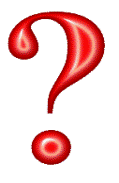 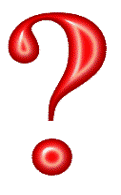 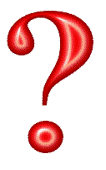 YEREL YERLEŞTİRME İLE ALAN LİSELER( OKUL PUANI; 6. 7. VE 8. SINIF ORTALAMASI İLE ALAN LİSELER) YEREL YERLEŞTİRME İLE ALAN LİSELER( OKUL PUANI; 6. 7. VE 8. SINIF ORTALAMASI İLE ALAN LİSELER) YEREL YERLEŞTİRME İLE ALAN LİSELER( OKUL PUANI; 6. 7. VE 8. SINIF ORTALAMASI İLE ALAN LİSELER) YEREL YERLEŞTİRME İLE ALAN LİSELER( OKUL PUANI; 6. 7. VE 8. SINIF ORTALAMASI İLE ALAN LİSELER) OKUL TÜRÜLİSELERALAN BİLGİSİ2020 TABAN PUANI(ALDIĞI EN DÜŞÜK PUANLI ÖĞRENCİ)OKUL PUANI OLARAKOKULUMUZDAN YERLEŞEN ÖĞRENCİ SAYISIANADOLU LİSESİKARTAL FATİN RÜŞTÜN ZORLU A.L.KAYIT ALANINDA95,278ANADOLU LİSESİKARTAL HASAN FERRUH ÖZGEN A.L.KAYIT ALANINDA93,7710ANADOLU LİSESİKARTAL YAKACIK YÜKSEL İLHAN ALANYALI  A.L.KAYIT ALANINDA88,652ANADOLU LİSESİKARTAL TÜRK KIZILAYI  A.L.KAYIT ALANINDA85,9942ANADOLU LİSESİKARTAL HACI İSMAİL GÜNDOĞDU  A.L.KAYIT ALANINDA72,8360ANADOLU LİSESİKARTAL SÜLEYMAN DEMİREL  A.L. KOMŞU KAYIT ALANINDA85,261ANADOLU LİSESİKARTAL YILDIZ AHMET ARAYICI  A.L.KOMŞU KAYIT ALANINDA89,0-ANADOLU LİSESİKARTAL SEMİHA ŞAKİR   A.L.KOMŞU KAYIT ALANINDA92,571ANADOLU LİSESİKARTAL HACI HATİCE BAYRAKTAR  A.L.KOMŞU KAYIT ALANINDA70,691ANADOLU LİSESİPENDİK ANADOLU  A.L.KOMŞU KAYIT ALANINDA92,39-ANADOLU LİSESİPENDİK PRF DR HULUSİ BEHÇET  A.L. KOMŞU KAYIT ALANINDA93,39-ANADOLU LİSESİKURTKÖY ANADOLU  A.L.KOMŞU KAYIT ALANINDA88,54-ANADOLU LİSESİPENDİK ALPARSLAN ANADOLU  A.L.KOMŞU KAYIT ALANINDA88,88-ANADOLU LİSESİPENDİK NUH ÇİMENTO  A.L.KOMŞU KAYIT ALANINDA81,73-ANADOLU LİSESİPENDİK ORHANGAZİ  A.L.KOMŞU KAYIT ALANINDA80,83-ANADOLU LİSESİMALTEPE E.C.A  A.L.KOMŞU KAYIT ALANINDA94,06-ANADOLU LİSESİMALTEPE ATİLLA URAS  A.L.KOMŞU KAYIT ALANINDA86,24-ANADOLU LİSESİPENDİK TURGUT ÖZAL  A.L.KOMŞU KAYIT ALANINDA65,44-ANADOLU LİSESİMALTEPE ERTUĞRUL GAZİ  A.L.KOMŞU KAYIT ALANINDA83,44-ANADOLU LİSESİPENDİK MELEK AKNİL ÇPL  A.L.KOMŞU KAYIT ALANINDA65,13-ANADOLU LİSESİPENDİK YAVUZ SULTAN SELİM  A.L.KOMŞU KAYIT ALANINDA61,83-